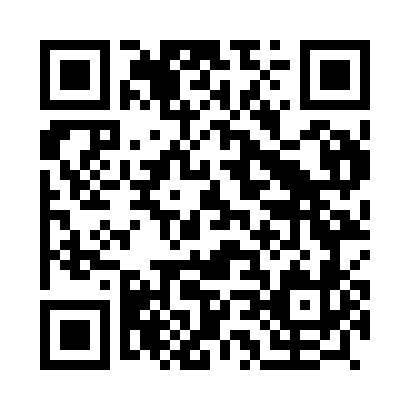 Prayer times for Riodades, PortugalWed 1 May 2024 - Fri 31 May 2024High Latitude Method: Angle Based RulePrayer Calculation Method: Muslim World LeagueAsar Calculation Method: HanafiPrayer times provided by https://www.salahtimes.comDateDayFajrSunriseDhuhrAsrMaghribIsha1Wed4:416:271:276:238:2710:072Thu4:406:261:276:248:2810:083Fri4:386:251:276:248:2910:104Sat4:366:241:276:258:3010:115Sun4:346:231:276:268:3110:136Mon4:336:211:276:268:3210:147Tue4:316:201:276:278:3310:168Wed4:296:191:266:278:3410:179Thu4:286:181:266:288:3510:1910Fri4:266:171:266:288:3610:2011Sat4:246:161:266:298:3810:2212Sun4:236:151:266:308:3910:2313Mon4:216:141:266:308:4010:2514Tue4:206:131:266:318:4010:2615Wed4:186:121:266:318:4110:2816Thu4:166:111:266:328:4210:2917Fri4:156:101:266:328:4310:3118Sat4:146:091:266:338:4410:3219Sun4:126:081:276:338:4510:3420Mon4:116:071:276:348:4610:3521Tue4:096:071:276:358:4710:3722Wed4:086:061:276:358:4810:3823Thu4:076:051:276:368:4910:3924Fri4:066:041:276:368:5010:4125Sat4:046:041:276:378:5110:4226Sun4:036:031:276:378:5210:4327Mon4:026:021:276:388:5210:4528Tue4:016:021:276:388:5310:4629Wed4:006:011:276:398:5410:4730Thu3:596:011:286:398:5510:4831Fri3:586:001:286:408:5610:49